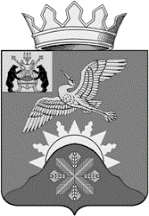 Российская ФедерацияНовгородская областьАДМИНИСТРАЦИЯ БАТЕЦКОГО МУНИЦИПАЛЬНОГО РАЙОНАпостановлениеот 12.12.2019 № 893п. БатецкийВ связи с реорганизацией сети образовательных организаций района Администрация Батецкого муниципального района ПОСТАНОВЛЯЕТ:Внести изменения в Перечень закреплённых территорий за муниципальными образовательными организациями муниципального района, утверждённый постановлением Администрации муниципального района от 03.12.2013 № 739 «О закреплении муниципальных образовательных организаций за конкретными территориями муниципального района», изложив Приложение к постановлению Администрации муниципального района в новой редакции.Признать утратившим силу постановление Администрации Батецкого муниципального района от 28.12.2016 № 765 «О внесении изменений в постановление Администрации Батецкого муниципального района от 03.12.2013 № 739».Контроль за выполнением постановления возложить на первого заместителя Главы администрации Батецкого муниципального района               Самосват Ж.И.Опубликовать постановление в муниципальной газете «Батецкий вестник» и разместить на официальном сайте Администрации Батецкого муниципального района в информационно-телекоммуникационной сети «Интернет».Первый заместительГлавы администрации                                        Ж.И. Самосватат№ 56п                                                                                 Приложение                                                                             к постановлению АдминистрацииБатецкого муниципального района                         от 03.12.2013 № 739                                                                 (в новой редакции от 12.12.2019 №893)ПЕРЕЧЕНЬзакреплённых территорий за муниципальными образовательными организациями муниципального района_____Наименование образовательной организацииТерритории населённых пунктов муниципального района1Муниципальное автономное общеобразовательное учреждение «Средняя школа п. Батецкий» Муниципальное автономное дошкольное образовательное учреждение «Детский сад п. Батецкий»Территории населённых пунктов, входящие в состав Батецкого сельского поселения2Муниципальное автономное общеобразовательное учреждение «Средняя школа д. Мойка»Муниципальное автономное дошкольное образовательное учреждение «Детский сад д. Мойка»Территории населённых пунктов, входящие в состав Мойкинского сельского поселения, территория             д. Теребони Передольского сельского поселения3Муниципальное автономное общеобразовательное учреждение «Основная школа д. Новое Овсино им. Героя Советского Союза Георгия Туруханова»Муниципальное автономное дошкольное образовательное учреждение «Детский сад д. Новое Овсино»Территории населённых пунктов, входящие в состав Передольского сельского поселения (за исключением территорий, перечисленных в пункте 2)